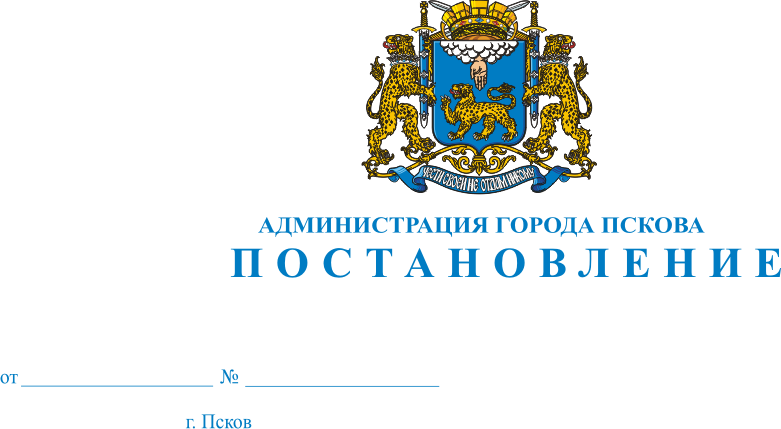 О демонтаже незаконно размещенного нестационарного торгового павильона белого цвета с вывеской «Цветы» на фризе, ориентировочным размером                   6,5 м х 4,0 м, принадлежащего ООО «Беник», расположенного по адресу:                          г. Псков, Октябрьский пр. (нечетная сторона) напротив д. 39,                                 на а/о «Ул. Ю. Гагарина»,  на земельном участке с КН 60:27:0000000:1694В целях реализации Федерального закона от 28.12.2009 № 381-ФЗ                  «Об основах государственного регулирования торговой деятельности                         в Российской Федерации», в соответствии с Решением Псковской городской Думы от 28.12.2011 №2049 «Об утверждении Порядка освобождения земельных участков на территории города Пскова от самовольно установленных, брошенных или оставленных собственником движимых вещей и о признании утратившим силу Решения Псковской городской Думы от 28.03.2006 № 75 «Об утверждении документов, регламентирующих Порядок освобождения земельных участков на территории города Пскова                        от самовольно установленных, брошенных или оставленных собственником движимых вещей», Актом о самовольном занятии земельного участка                          от 10.12.2014 № 36 Комиссии  по  освобождению  земельных  участков                           на территории г. Пскова от самовольно установленных, брошенных или оставленных собственником движимых вещей,  созданной  на  основании Решения Псковской городской Думы от 28.12.2011 №2049, Распоряжения Администрации города Пскова от 19.06.2014 № 340-р, руководствуясь статьями 32 и 34 Устава муниципального образования «Город Псков», Администрация города ПсковаПОСТАНОВЛЯЕТ:1. ООО «Беник» произвести демонтаж незаконно размещенного нестационарного торгового павильона белого цвета, с четырехскатной крышей, с козырьком красного цвета, с вывеской «Цветы» на фризе                                 и «Меню» на боковом фасаде, ориентировочным размером 6,5 м х 4,0 м, расположенного по адресу: г. Псков, Октябрьский пр. (нечетная сторона) напротив д. 39, на автобусной остановке «Улица Ю. Гагарина», на земельном участке с КН 60:27:0000000:1694, в течение пятнадцати дней с момента получения настоящего Постановления.2. Опубликовать настоящее Постановление в газете «Псковские Новости» и разместить на официальном сайте муниципального образования «Город Псков» в сети Интернет.3. Настоящее Постановление вступает в силу с момента его официального опубликования.4. Контроль за исполнением настоящего Постановления возложить                     на заместителя Главы Администрации города Пскова Исекееву С.П.Глава Администрации города Пскова                                                                              И.В. Калашников 